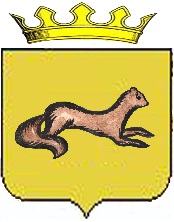 АДМИНИСТРАЦИЯ ОБОЯНСКОГО РАЙОНА КУРСКОЙ ОБЛАСТИП О С Т А Н О В Л Е Н И Еот 15.10.2018                                     Обоянь                                                     № 474Об утверждении административного регламента Администрации Обоянского района Курской области по предоставлению муниципальной услуги «Предварительное согласование предоставления земельного участка»Руководствуясь Федеральными законами от 27.07.2010 № 210-ФЗ                       «Об организации предоставления государственных и муниципальных услуг», от 06.10.2003 № 131-ФЗ «Об общих принципах организации местного самоуправления в Российской Федерации», в соответствии с постановлением Администрации Обоянского района Курской области от 07.06.2017 № 268                            «О  порядке разработке и утверждения административных регламентов предоставления муниципальных услуг в новой редакции» (с последующими изменениями и дополнениями), Уставом муниципального района «Обоянский район» Курской области, Администрация Обоянского района    ПОСТАНОВЛЯЕТ:  1. Утвердить административный регламент Администрации Обоянского района Курской области по предоставлению муниципальной услуги «Предварительное согласование предоставления земельного участка».         2. Отделу организационной и кадровой работы Администрации Обоянского района (Е.В. Елизарова) разместить настоящее постановление на официальном сайте муниципального образования «Обоянский район» Курской области в сети «Интернет».  3. Считать утратившим силу постановление Администрации Обоянского района от 03.03.2017 № 73 «Об утверждении административного регламента Администрации Обоянского района Курской области по предоставлению муниципальной услуги «Предварительное согласование предоставления земельного участка».4. Контроль исполнения настоящего постановления возложить на Первого заместителя Главы Администрации Обоянского района – начальника Управления аграрной политики В.И. Черных.   5. Постановление вступает в силу со дня его официального опубликования.Глава Обоянского района                                                                         В.Н. ЖилинА.В. Рыжих8(47141) 2-36-09              УТВЕРЖДЕН постановлением Администрации              Обоянского района Курской области              от 15.10.2018 № 474		Административный регламентпредоставления Администрацией Обоянского района Курской области муниципальной услуги  «Предварительное согласование предоставления земельного участка»I. ОБЩИЕ ПОЛОЖЕНИЯ1.1.  Предмет регулирования регламентаАдминистративный регламент предоставления  Администрацией  Обоянского района Курской области  муниципальной услуги «Предварительное согласование предоставления земельного участка»   определяет стандарт  предоставления  муниципальной  услуги, состав, последовательность и сроки выполнения административных процедур  (действий), формы контроля  за исполнением административного регламента, досудебный (внесудебный) порядок обжалования решений и действий должностных лиц, предоставляющих муниципальную услугу.1.2. Круг заявителей    Заявителями являются физические лица, юридические лица либо их уполномоченные представители (далее – заявители), за исключением государственных органов, государственных внебюджетных фондов и их территориальных подразделений, органов местного самоуправления.1.3. Требования к порядку информирования о предоставлениимуниципальной услуги   1.3.1. Информация о месте нахождения и графике работы органа местного самоуправления, предоставляющего муниципальную услугу, организаций, участвующих в предоставлении муниципальной услуги, а также многофункционального центра предоставления государственных и муниципальных услуг.Администрация Обоянского района (далее – Администрация) располагается по адресу: Курская область, Обоянский район, г. Обоянь, ул. Шмидта, 6. График работы Администрации:с понедельника по пятницу включительно: с 8.00 до 17.00.Перерыв с 13.00 до 14.00.Прием заявителей: с 09.00 ч. до 16.00 чВыходные дни: суббота, воскресенье.         Уполномоченный МФЦ (далее - ОБУ «МФЦ») располагается по адресу: Курская область, город Курск, ул.В.Луговая, 24.График работы ОБУ «МФЦ»: Понедельник, вторник, среда, пятница с 9.00 до 18.00 час.Четверг с 9.00 до 20.00 час.Суббота с 9.00 до 16.00 час.Выходной день - воскресенье.Филиал ОБУ «МФЦ» Обоянского района (далее - МФЦ) располагается по адресу: Курская область, Обоянский район, улица Ленина, д. 19Б.График работы МФЦ с понедельника по субботу включительно: В предпраздничные дни время работы Администрации, ОБУ «МФЦ», филиала ОБУ «МФЦ» сокращается на один час.1.3.2. Справочные телефоны органа местного самоуправления, предоставляющего муниципальную услугу, организаций, участвующих в предоставлении муниципальной услугиСправочные телефоны:Администрация: 8 (47141)2-24-44ОБУ «МФЦ»: +7 (4712) 74-14-80;МФЦ: 8 (47141)2-10-041.3.3. Адреса официальных сайтов органа местного самоуправления и МФЦ в информационно-телекоммуникационной сети «Интернет», содержащих информацию о предоставлении муниципальной услуги и услуг, которые являются необходимыми и обязательными для предоставления муниципальной услуги, адреса их электронной почтыАдрес официального сайта Администрации http://oboyan.rkursk.ruэлектронная почта: oboyanraion@yandex.ruАдрес официального сайта ОБУ «МФЦ»: www.mfc-kursk.ru., электронная почта: mfc@rkursk.ru.;федеральная государственная информационная система «Единый портал государственных и муниципальных услуг (функций)»:  http://gosuslugi.ru (далее – Единый портал);региональная информационная система «Портал государственных и муниципальных услуг Курской области»: http://rpgu.rkursk.ru (далее – Региональный портал).1.3.4. Порядок получения информации заявителями по вопросам предоставления муниципальной услуги и услуг, которые являются необходимыми и обязательными для предоставления муниципальной услуги, сведений о ходе предоставления указанных услуг, в том числе  с использованием   федеральной государственной информационной системы «Единый портал государственных и муниципальных услуг (функций)», региональной информационной системы «Портал государственных и муниципальных услуг Курской области»Информирование заявителей по вопросам предоставления муниципальной услуги, в том числе о ходе предоставления муниципальной услуги, проводится путем устного информирования, письменного информирования (в том числе в электронной форме). Информирование заявителей организуется следующим образом:индивидуальное информирование (устное, письменное);публичное информирование (средства массовой информации, сеть «Интернет»).Индивидуальное устное информирование осуществляется специалистами Администрации при обращении заявителей за информацией лично (в том числе по телефону).График работы Администрации, график личного приема заявителей размещается в информационно - телекоммуникационной сети «Интернет» на официальном сайте Администрации и на информационном стенде.Специалисты принимают все необходимые меры для предоставления заявителю полного и оперативного ответа на поставленные вопросы, в том числе с привлечением иных компетентных специалистов.Ответ на устное обращение с согласия заявителя предоставляется в устной форме в ходе личного приема. В остальных случаях в установленный законом срок предоставляется письменный ответ по существу поставленных в устном обращении вопросах.Если для подготовки ответа требуется продолжительное время, специалист может предложить заявителю обратиться за необходимой информацией в удобных для него формах и способах повторного консультирования через определенный промежуток времени.Время индивидуального устного информирования (в том числе по телефону) заявителя не может превышать 10 минут. Ответ на телефонный звонок содержит информацию о наименовании органа, в который позвонил заявитель, фамилию, имя, отчество (последнее - при наличии) и должность специалиста, принявшего телефонный звонок.  При невозможности принявшего звонок специалиста самостоятельно ответить на поставленные вопросы телефонный звонок переадресовывается (переводится) на другое должностное лицо или обратившемуся гражданину сообщается номер телефона, по которому он может получить необходимую информацию.Во время разговора специалисты четко произносят слова, избегают «параллельных разговоров» с окружающими людьми и не прерывают разговор, в том числе по причине поступления звонка на другой аппарат.При ответах на телефонные звонки и устные обращения специалисты соблюдают правила служебной этики.Письменное, индивидуальное информирование осуществляется в письменной форме за подписью главы района. Письменный ответ предоставляется в простой, четкой и понятной форме и содержит ответы на поставленные вопросы, а также фамилию, имя, отчество (при наличии) и номер телефона исполнителя и должность, фамилию и инициалы лица, подписавшего ответ.  При необходимости ответ должен содержать ссылки на соответствующие нормы действующего законодательства Российской Федерации.Письменный ответ по существу поставленных в письменном заявлении вопросов направляется заявителю в течение 30 календарных дней со дня его регистрации в Администрации.Ответ на заявление, поступившее в Администрацию в форме электронного документа, направляется в форме электронного документа по адресу электронной почты, указанному в таком заявлении, или в письменной форме по почтовому адресу, указанному в заявлении.Должностное лицо не вправе осуществлять консультирование заявителей, выходящее за рамки информирования о стандартных процедурах и условиях оказания муниципальной услуги и влияющее прямо или косвенно на индивидуальные решения заявителей.Публичное информирование об услуге и о порядке ее оказания осуществляется Администрацией путем размещения информации на информационном стенде в занимаемых ими помещениях, а также с использованием информационно-телекоммуникационных технологий, в том числе посредством размещения на официальных сайтах в информационно - телекоммуникационной сети «Интернет».На Едином и Региональном порталах можно получить информацию о (об) :- круге заявителей;-  сроке предоставления муниципальной услуги;- результате предоставления муниципальной услуги, порядок выдачи результата муниципальной услуги;- размере государственной пошлины, взимаемой за предоставление муниципальной услуги;- исчерпывающем перечне оснований для приостановления предоставления муниципальной услуги или отказа в предоставлении муниципальной услуги;- о праве заявителя на досудебное (внесудебное) обжалование действий (бездействия) и решений, принятых (осуществляемых) в ходе предоставления муниципальной услуги;- формы заявлений (уведомлений, сообщений), используемые при предоставлении муниципальной услуги.Информация об услуге предоставляется бесплатно.1.3.5. Порядок, форма и место размещения указанной в настоящем подпункте информации, в том числе на стендах в местах предоставления муниципальной услуги и услуг, которые являются необходимыми и обязательными для предоставления муниципальной услуги, а также на официальных сайтах  органа местного самоуправления, организаций, участвующих в предоставлении муниципальной услуги, в сети «Интернет», а также в федеральной государственной информационной системе «Единый портал государственных и муниципальных услуг (функций)», региональной информационной системе «Портал государственных и муниципальных услуг Курской области»На информационных стендах в помещении, предназначенном для предоставления муниципальной услуги, размещается следующая информация:блок-схема и краткое описание порядка предоставления муниципальной услуги;извлечения из настоящего Административного регламента с приложениями (полная версия на официальном сайте Администрации в информационно-телекоммуникационной сети «Интернет»;месторасположение, график (режим) работы, номера телефонов, адреса официальных сайтов и электронной почты органов, в которых заявители могут получить документы, необходимые для предоставления муниципальной услуги;перечни документов, необходимых для предоставления муниципальной услуги, и требования, предъявляемые к этим документам;порядок обжалования решения, действий или бездействия должностных лиц, предоставляющих муниципальную услугу;основания для отказа в предоставлении муниципальной услуги;основания для приостановления предоставления муниципальной услуги;порядок информирования о ходе предоставления муниципальной услуги;порядок получения консультаций;образцы оформления документов, необходимых для предоставления муниципальной услуги, и требования к ним.Тексты материалов печатаются удобным для чтения шрифтом (размером не меньше 14), без исправлений, наиболее важные места выделяются полужирным шрифтом.В информационно-телекоммуникационной сети «Интернет» на официальном сайте Администрации размещаются следующие информационные материалы:полное наименование и полный почтовый адрес Администрации;справочные телефоны, по которым можно получить консультацию по порядку предоставления муниципальной услуги;адрес электронной почты Администрации;текст настоящего Административного регламента (с соответствующими ссылками на блок-схемы, отображающие алгоритм прохождения административных процедур) с приложениями;информационные материалы (полная версия), содержащиеся на стендах в местах предоставления муниципальной услуги.На Едином и Региональном порталах размещается информация:полное наименование, почтовый адрес  и график работы Администрации;справочные телефоны, по которым можно получить консультацию по порядку предоставления муниципальной услуги;адреса электронной почты;порядок получения информации заявителями по вопросам предоставления муниципальной услуги, сведений о результате предоставления муниципальной услуги.2. Стандарт предоставления муниципальной услуги2.1. Наименование муниципальной услуги	Предварительное согласование предоставления земельного участка.2.2. Наименование органа местного самоуправления, предоставляющего муниципальную услугу2.2.1. Муниципальная услуга предоставляется - отдел по управлению муниципальным имуществом и земельным правоотношениям Администрации Обоянского района Курской области (далее – Отдел).2.2.2. В предоставлении муниципальной услуги участвуют: - Управление Федеральной службы государственной регистрации, кадастра и картографии по Курской области;- Управление Федеральной налоговой службы по Курской области;- филиал областного бюджетного учреждения «Многофункциональный центр по предоставлению государственных и муниципальных услуг» (далее - МФЦ).В соответствии с требованиями пункта 3 части 1 статьи 7 Федерального закона от 27.07.2010 года №210-ФЗ «Об организации предоставления государственных и муниципальных услуг» Администрация  не вправе требовать от заявителей осуществления действий, в том числе согласований, необходимых для получения муниципальной услуги и связанных с обращением в иные государственные органы, органы  местного самоуправления и организации, за исключением получения услуг, включенных в перечень услуг, которые являются необходимыми и обязательными для предоставления  муниципальных услуг, утвержденный нормативным правовым актом представительного органа местного самоуправления.2.3. Описание результата предоставления муниципальной услугиРезультатом предоставления муниципальной услуги является:- решение о предварительном согласовании предоставления земельного участка;- решение об отказе в предварительном согласовании предоставления земельного участка.2.4. Срок предоставления муниципальной услуги, в том числе с учетом  необходимости обращения в организации, участвующие в предоставлении муниципальной услуги, срок приостановления предоставления муниципальной услуги в случае, если возможность приостановления предусмотрена законодательством Российской Федерации, срок выдачи (направления) документов, являющихся результатом предоставления муниципальной услугиСрок принятия решения о предварительном согласовании предоставления земельного участка или решение об отказе в предварительном согласовании предоставления земельного участка составляет 30 дней со дня поступления соответствующего заявления.Срок принятия решения о возврате и направлении (выдачи) заявителю решения в виде уведомления о возврате заявления составляет 10 дней со дня поступления заявления о предварительном согласовании земельного участка.Срок принятия решения о возврате и направлении (выдачи) заявителю решения в виде уведомления о возврате заявления составляет 10 дней со дня поступления заявления о предоставлении земельного участка.Срок принятия решения о возврате и направлении (выдачи) заявителю решения  в виде уведомления о возврате заявления составляет 10 дней со дня поступления заявления о предоставлении земельного участка.Срок рассмотрения поданного позднее заявления о предварительном согласовании предоставления земельного участка приостанавливается до принятия решения об утверждении направленной или представленной ранее схемы расположения земельного участка или до принятия решения об отказе в утверждении указанной схемы.В случае представления заявителем документов, через многофункциональный центр срок предоставления услуги исчисляется со дня передачи многофункциональным центром таких документов в Администрацию.2.5. Перечень нормативных правовых актов, регулирующих отношения, возникающие в связи с предоставлением муниципальной услугиПредоставление   услуги осуществляется в соответствии с:  	- Конституцией Российской Федерации («Российская газета», № 7, 21.01.2009 г., «Собрание законодательства РФ», 26.01.2009 г., № 4, ст. 445, «Парламентская газета», № 4, 23-29.01.2009 г.); - Гражданским кодексом Российской Федерации от 30 ноября 1994 года              № 51-ФЗ (Собрание законодательства Российской Федерации, 1994, № 32);Земельным кодексом Российской Федерации от 25 октября 2001 года           № 136-ФЗ («Российская газета», № 211-212, 30.10.2001);- Градостроительным кодексом Российской Федерации от 29 декабря 2004 года № 190-ФЗ («Российская газета», № 290, 30.12.2004);- Федеральным законом от 24.11.1995 № 181-ФЗ «О социальной защите инвалидов в Российской Федерации»  (Первоначальный текст документа опубликован в изданиях «Собрание законодательства РФ», 27.11.1995, №  48, ст. 4563, «Российская газета», № 234, 02.12.1995);- Федеральным законом от 18 июня 2001 года № 78-ФЗ                                                            «О землеустройстве» («Российская газета», № 118-119, 23.06.2001);- Федеральным законом от 25 октября 2001 года № 137-ФЗ                                      «О введении в действие Земельного кодекса Российской Федерации» («Российская газета», № 211-212, 30.10.2001.);- Федеральный закон от 24 июля 2002 года №101-ФЗ «Об обороте земель сельскохозяйственного назначения» («Российская газета» №137, 27.07.2002);- Федеральным законом от 29 декабря 2004 года № 191-ФЗ                              "О введении в действие Градостроительного кодекса Российской Федерации («Российская газета», № 290, 30.12.2004); - Федеральным законом от 27 июля 2006 года № 152-ФЗ «О персональных данных» («Собрание законодательства Российской Федерации», 31 июля 2006 года, № 31 (1 ч.), ст. 3451);- Федеральным законом от 24 июля 2007 года № 221-ФЗ  «О кадастровой деятельности» («Российская  газета», № 165, 01.08.2007);- Федеральным законом от 27 июля 2010 года № 210-ФЗ «Об организации предоставления государственных и муниципальных услуг» («Российская газета», № 168, 03.07.2010);- Федеральным законом от 13.07.2015 № 218-ФЗ «О государственной регистрации недвижимости» («Российская газета», № 156, 17.07.2015, «Собрание законодательства РФ», 20.07.2015, №»29 (часть I), ст. 4344.);- Постановлением Правительства Российской Федерации от 8 сентября 2010 г. № 697 «О единой системе межведомственного электронного взаимодействия» (Собрание законодательства Российской Федерации, 2010, №38).	- Приказом Министерства экономического развития Российской Федерации от 12.01.2015 г. №1 «Об утверждении перечня документов, подтверждающих право заявителя на приобретение земельного участка без проведения торгов» (зарегистрирован в Министерстве юстиции Российской Федерации от 27 февраля 2015 г. №36258) (Официальный интернет-портал правовой информации http://www.pravo.gov.ru, 28/02/2015);- приказом Минэкономразвития России от  14 января 2015 г. № 7 «Об утверждении порядка и способов подачи заявлений об утверждении схемы расположения земельного участка или земельных участков на кадастровом плане территории, о проведении аукциона по продаже земельного участка, находящегося в государственной или муниципальной собственности, или аукциона на право заключения договора аренды земельного участка, находящегося в государственной или муниципальной собственности, о предварительном согласовании предоставления земельного участка, находящегося в государственной или муниципальной собственности, о предоставлении земельного участка, находящегося в государственной или муниципальной собственности, и заявления о перераспределении земель и (или) земельных участков, находящихся в государственной или муниципальной собственности, и земельных участков, находящихся в частной собственности, в форме электронных документов с использованием информационно-телекоммуникационной сети "Интернет", а также требования к их формату» (Официальный интернет-портал правовой информации http://www.pravo.gov.ru, 27.02.2015);- Законом Курской области от 04.01.2003 № 1-ЗКО «Об административных правонарушениях в Курской области» (в ред. Закона Курской области от 25.11.2013 №110-ЗКО, «Курская правда», №143, 30.11.2013);- Постановлением Администрации Курской области от 27.02.2015 № 97-па «Об утверждении Порядка определения цены земельных участков при заключении договоров купли-продажи земельных участков, находящихся в государственной собственности Курской области, и земельных участков, государственная собственность на которые не разграничена, на территории Курской области, приобретаемых без проведения торгов» (Официальный сайт Администрации Курской области http://adm.rkursk.ru, 02.03.2015,"Курская правда», № 22, 05.03.2015);- распоряжением Администрации Курской области от 18.05.2015 № 350-ра № «Об утверждении типовых (рекомендуемых) перечней муниципальных услуг органов местного самоуправления Курской области» (Официальный сайт Администрации Курской области http://adm.rkursk.ru, 06.04.2017);- постановлением Администрации Обоянского района Курской области от 07.06.2017 № 268 «О разработке и утверждении административных регламентов предоставления муниципальных услуг в новой редакции»;- постановлением Администрации Обоянского района Курской области от 18.02.2013 №100 «Об утверждении Положения об особенностях подачи и рассмотрения жалоб на решения и действия (бездействие) органов Администрации Обоянского района Курской области и их должностных лиц, муниципальных служащих Администрации Обоянского района Курской области»;	- Решением Представительного Собрания  Обоянского района Курской области от 27.10.2014 № 2/4 – III «Об утверждении перечня услуг, которые являются необходимыми и обязательными для предоставления            Администрацией Обоянского района Курской области муниципальных услуг   и предоставляются организациями, участвующими в предоставлении  муниципальных услуг, а также порядка определения размера платы за оказание услуг которые являются необходимыми и обязательными для предоставления Администрацией Обоянского района Курской области муниципальных услуг»;           - Уставом муниципального района «Обоянский район» Курской области (принят решением Представительного Собрания Обоянского района Курской области от 06.12.2005 №4/7, зарегистрирован в Главном управлении Министерства юстиции Российской Федерации по Центральному федеральному округу 12.12.2005, государственный регистрационный № ru465100002005001.2.6.   Исчерпывающий перечень документов, необходимых в соответствии с нормативными правовыми актами для предоставления муниципальной услуги и услуг, которые являются необходимыми и обязательными для предоставления муниципальной услуги, подлежащих представлению заявителем, способы их получения заявителем, в том числе в электронной форме, порядок их представления2.6.1. Исчерпывающий перечень документов, необходимых для предоставления муниципальной услуги, подлежащих представлению заявителем:1) заявление о предоставлении муниципальной услуги, оформленное по образцу согласно Приложению №1 к настоящему Административному регламенту.2) документы, подтверждающие право заявителя на приобретение земельного участка без проведения торгов, права на которые не зарегистрированы  в Едином государственном реестре недвижимости и предусмотренные перечнем, установленным Приказом Минэкономразвития от 12.01.2015 г. №1;3) схема расположения земельного участка в случае, если испрашиваемый земельный участок предстоит образовать и отсутствует проект межевания территории, в границах которой предстоит образовать такой земельный участок;4) проектная документация лесных участков в случае, если подано заявление о предварительном согласовании предоставления лесного участка;5) документ, подтверждающий полномочия представителя заявителя, в случае, если с заявлением о предварительном согласовании предоставления земельного участка обращается представитель заявителя;6) заверенный перевод на русский язык документов о государственной регистрации юридического лица в соответствии с законодательством иностранного государства в случае, если заявителем является иностранное юридическое лицо;7) подготовленные некоммерческой организацией, созданной гражданами, списки ее членов в случае, если подано заявление о предварительном согласовании предоставления земельного участка или о предоставлении земельного участка в безвозмездное пользование указанной организации для ведения огородничества или садоводства.2.6.2. Прилагаемые к заявлению документы представляются в подлинниках или надлежащим образом заверенных копиях. Тексты документов должны быть написаны разборчиво, не должны быть исполнены карандашом и иметь серьезных повреждений, наличие которых не позволит однозначно истолковать их содержание. В документах не должно быть приписок, зачеркнутых слов и иных не оговоренных в них исправлений.2.6.3. Заявление предоставляется:- на бумажном носителе посредством почтового отправления или при личном обращении заявителя либо его уполномоченного представителя;- в электронной форме, путем заполнения формы запроса, размещенной на официальном сайте органа власти в сети Интернет, в том числе посредством отправки через личный кабинет Регионального портала без необходимости дополнительной подачи запроса в какой-либо иной форме или путем направления электронного документа на официальную электронную почту органа власти.2.7. Исчерпывающий перечень документов, необходимых для предоставления муниципальной услуги, которые находятся в распоряжении государственных органов, органов местного самоуправления и иных органов, участвующих в предоставлении муниципальной услуги, и которые заявитель вправе представить, а также способы их получения заявителями, в том числе в электронной форме, порядок их представления Для предоставления муниципальной услуги в рамках межведомственного информационного взаимодействия запрашиваются следующие документы, находящиеся в распоряжении государственных органов, органов местного самоуправления:1) выписка из Единого государственного реестра юридических лиц (для юридических лиц);2) выписка из Единого государственного реестра индивидуальных предпринимателей (для индивидуальных предпринимателей);3) выписка из Единого государственного реестра недвижимости   на земельный участок; 4) выписка из Единого государственного реестра недвижимости на здания, сооружения (при наличии на земельном участке зданий, сооружений);5)  заключения уполномоченного органа в сфере архитектуры и градостроительства о возможности (либо невозможности) принятия решения о предварительном согласовании предоставления земельного участка в рамках градостроительной деятельности с учетом требований п. 8 статьи 39.15 Земельного кодекса Российской Федерации.Непредставление заявителем указанных документов не является основанием для отказа заявителю в предоставлении государственной услуги.Непредставление (несвоевременное представление) органом или организацией по межведомственному запросу документов и информации, которые находятся в распоряжении соответствующих органов либо организации, предоставляющих государственные (муниципальные) услуги в Администрацию не может являться основанием для отказа в предоставлении заявителю муниципальной услуги. 2.8 . Указание на запрет требовать от заявителя2.8.1. Не допускается требовать от заявителя:- представления документов и информации или осуществления действий, представление или осуществление которых не предусмотрено нормативными правовыми актами, регулирующими отношения, возникающие в связи с предоставлением муниципальной услуги;- представления документов и информации, в том числе подтверждающих  внесение  заявителем платы за предоставление муниципальной услуги, которые находятся в распоряжении органов, предоставляющих государственные услуги, органов, предоставляющих  муниципальные услуги, иных государственных органов,  органов местного самоуправления либо подведомственных государственным органам и органам местного самоуправления организаций, участвующих в предоставлении предусмотренных частью 1 статьи 1 Федерального закона от 27 июля 2010 г. № 210-ФЗ «Об организации предоставления государственных и муниципальных услуг», муниципальных услуг,  в соответствии с нормативными правовыми актами Российской Федерации, нормативными правовыми актами Курской области, муниципальными   правовыми   актами,   за   исключением документов, включенных в определенный частью 6 статьи    7 Федерального закона  от 27 июля 2010 г. № 210-ФЗ «Об организации предоставления государственных и муниципальных услуг», перечень документов. Заявитель вправе представить указанные документы и информацию по собственной инициативе;- осуществления действий, в том числе согласований, необходимых для получения  муниципальной  услуги и связанных с обращением в иные государственные органы, органы местного самоуправления, организации, за исключением получения услуг и получения документов и информации, предоставляемых в результате предоставления таких услуг, включенных в перечни, указанные в части 1 статьи 9 Федерального закона от 27 июля 2010 г. № 210-ФЗ «Об организации предоставления государственных и муниципальных услуг.2.8.2. При приеме заявления и документов посредством Регионального портала запрещается: - отказывать в приеме заявления и иных документов, необходимых для предоставления муниципальной услуги, в случае если заявление и документы, необходимые для предоставления услуги, поданы в соответствии с информацией о сроках и порядке предоставления муниципальной услуги, опубликованной на Региональном портале;- отказывать в предоставлении услуги, в случае если заявление и документы, необходимые для предоставления услуги, поданы в соответствии с информацией о сроках и порядке предоставления муниципальной услуги, опубликованной на Региональном портале;- требовать от заявителя совершения иных действий кроме прохождения идентификации и аутентификации  в соответствии с нормативными правовыми актами  Российской Федерации, указания цели приема, а также предоставления сведений, необходимых для расчета длительности временного интервала, который необходимо  забронировать для приема;- требовать от заявителя предоставления документов, подтверждающих внесения заявителем платы за предоставление  муниципальной услуги.2.9. Исчерпывающий перечень оснований для отказа в приеме документов необходимых для предоставления муниципальной услугиОснований для отказа в приеме документов, необходимых для предоставления муниципальной услуги законодательством Российской Федерации не предусмотрено.2.10. Исчерпывающий перечень оснований для приостановленияпредоставления муниципальной услуги или отказа в предоставлении муниципальной услуги2.10.1. Предоставление муниципальной услуги приостанавливается в случае, если на дату поступления в администрацию  заявления о предварительном согласовании предоставления земельного участка, образование которого предусмотрено приложенной к этому заявлению схемой расположения земельного участка, на рассмотрении такого органа находится представленная ранее другим лицом схема расположения земельного участка и местоположение земельных участков, образование которых предусмотрено этими схемами, частично или полностью совпадает, администрация района принимает решение о приостановлении срока рассмотрения поданного позднее заявления о предварительном согласовании предоставления земельного участка и направляет принятое решение заявителю.2.10.2. Основаниями для отказа в предоставлении муниципальной услуги являются:Схема расположения земельного участка, приложенная к заявлению о предварительном согласовании предоставления земельного участка, не может быть утверждена по следующим основаниям:1) несоответствие схемы расположения земельного участка ее форме, формату или требованиям к ее подготовке, которые установлены в соответствии с Земельным кодексом Российской Федерации;2) полное или частичное совпадение местоположения земельного участка, образование которого предусмотрено схемой его расположения, с местоположением земельного участка, образуемого в соответствии с ранее принятым решением об утверждении схемы расположения земельного участка, срок действия которого не истек;3) разработка схемы расположения земельного участка с нарушением предусмотренных статьей 11.9 Земельного кодекса  Российской Федерации требований к образуемым земельным участкам;4) несоответствие схемы расположения земельного участка утвержденному проекту планировки территории, землеустроительной документации, положению об особо охраняемой природной территории;5) расположение земельного участка, образование которого предусмотрено схемой расположения земельного участка, в границах территории, для которой утвержден проект межевания территории.Земельный участок, который предстоит образовать, не может быть предоставлен заявителю по следующим основаниям:1)  с заявлением о предоставлении земельного участка обратилось лицо, которое в соответствии с земельным законодательством не имеет права на приобретение земельного участка без проведения торгов;2) указанный в заявлении о предоставлении земельного участка земельный участок предоставлен на праве постоянного (бессрочного) пользования, безвозмездного пользования, пожизненного наследуемого владения или аренды, за исключением случаев, если с заявлением о предоставлении земельного участка обратился обладатель данных прав или подано заявление о предоставлении земельного участка в соответствии с подпунктом 10 пункта 2 статьи 39.10 Земельного кодекса Российской Федерации;3) указанный в заявлении о предоставлении земельного участка земельный участок предоставлен некоммерческой организации, созданной гражданами, для ведения огородничества, садоводства, дачного хозяйства или комплексного освоения территории в целях индивидуального жилищного строительства, за исключением случаев обращения с заявлением члена этой некоммерческой организации либо этой некоммерческой организации, если земельный участок относится к имуществу общего пользования;4) на указанном в заявлении о предоставлении земельного участка земельном участке расположены здание, сооружение, объект незавершенного строительства, принадлежащие гражданам или юридическим лицам, за исключением случаев, если сооружение (в том числе сооружение, строительство которого не завершено) размещается на земельном участке на условиях сервитута или на земельном участке размещен объект, предусмотренный пунктом 3 статьи 39.36 Земельного кодекса Российской Федерации, и это не препятствует использованию земельного участка в соответствии с его разрешенным использованием либо с заявлением о предоставлении земельного участка обратился собственник этих здания, сооружения, помещений в них, этого объекта незавершенного строительства;5)  на указанном в заявлении о предоставлении земельного участка земельном участке расположены здание, сооружение, объект незавершенного строительства, находящиеся в государственной или муниципальной собственности, за исключением случаев, если сооружение (в том числе сооружение, строительство которого не завершено) размещается на земельном участке на условиях сервитута или с заявлением о предоставлении земельного участка обратился правообладатель этих здания, сооружения, помещений в них, этого объекта незавершенного строительства;6) указанный в заявлении о предоставлении земельного участка земельный участок является изъятым из оборота или ограниченным в обороте и его предоставление не допускается на праве, указанном в заявлении о предоставлении земельного участка;7)  указанный в заявлении о предоставлении земельного участка земельный участок является зарезервированным для государственных или муниципальных нужд в случае, если заявитель обратился с заявлением о предоставлении земельного участка в собственность, постоянное (бессрочное) пользование или с заявлением о предоставлении земельного участка в аренду, безвозмездное пользование на срок, превышающий срок действия решения о резервировании земельного участка, за исключением случая предоставления земельного участка для целей резервирования;8) указанный в заявлении о предоставлении земельного участка земельный участок расположен в границах территории, в отношении которой с другим лицом заключен договор о развитии застроенной территории, за исключением случаев, если с заявлением о предоставлении земельного участка обратился собственник здания, сооружения, помещений в них, объекта незавершенного строительства, расположенных на таком земельном участке, или правообладатель такого земельного участка;9) указанный в заявлении о предоставлении земельного участка земельный участок расположен в границах территории, в отношении которой с другим лицом заключен договор о развитии застроенной территории, или земельный участок образован из земельного участка, в отношении которого с другим лицом заключен договор о комплексном освоении территории, за исключением случаев, если такой земельный участок предназначен для размещения объектов федерального значения, объектов регионального значения или объектов местного значения и с заявлением о предоставлении такого земельного участка обратилось лицо, уполномоченное на строительство указанных объектов;10) указанный в заявлении о предоставлении земельного участка земельный участок образован из земельного участка, в отношении которого заключен договор о комплексном освоении территории или договор о развитии застроенной территории, и в соответствии с утвержденной документацией по планировке территории предназначен для размещения объектов федерального значения, объектов регионального значения или объектов местного значения, за исключением случаев, если с заявлением о предоставлении в аренду земельного участка обратилось лицо, с которым заключен договор о комплексном освоении территории или договор о развитии застроенной территории, предусматривающие обязательство данного лица по строительству указанных объектов;11) указанный в заявлении о предоставлении земельного участка земельный участок является предметом аукциона, извещение о проведении которого размещено в соответствии с пунктом 19 статьи 39.11 Земельного кодекса Российской Федерации;12) в отношении земельного участка, указанного в заявлении о его предоставлении, поступило предусмотренное подпунктом 6 пункта 4 статьи 39.11 Земельного кодекса Российской Федерации заявление о проведении аукциона по его продаже или аукциона на право заключения договора его аренды при условии, что такой земельный участок образован в соответствии с подпунктом 4 пункта 4 статьи 39.11 Земельного кодекса Российской Федерации и уполномоченным органом не принято решение об отказе в проведении этого аукциона по основаниям, предусмотренным пунктом 8 статьи 39.11 Земельного кодекса Российской Федерации;13) в отношении земельного участка, указанного в заявлении о его предоставлении, опубликовано и размещено в соответствии с подпунктом 1 пункта 1 статьи 39.18 Земельного кодекса Российской Федерации извещение о предоставлении земельного участка для индивидуального жилищного строительства, ведения личного подсобного хозяйства, садоводства, дачного хозяйства или осуществления крестьянским (фермерским) хозяйством его деятельности;14) испрашиваемый земельный участок не включен в утвержденный в установленном Правительством Российской Федерации порядке перечень земельных участков, предоставленных для нужд обороны и безопасности и временно не используемых для указанных нужд, в случае, если подано заявление о предоставлении земельного участка в соответствии с подпунктом 10 пункта 2 статьи 39.10 Земельного кодекса Российской Федерации;15) площадь земельного участка, указанного в заявлении о предоставлении земельного участка некоммерческой организации, созданной гражданами, для ведения огородничества, садоводства, превышает предельный размер, установленный в соответствии с федеральным законом;16) указанный в заявлении о предоставлении земельного участка земельный участок в соответствии с утвержденными документами территориального планирования и (или) документацией по планировке территории предназначен для размещения объектов федерального значения, объектов регионального значения или объектов местного значения и с заявлением о предоставлении земельного участка обратилось лицо, не уполномоченное на строительство этих объектов;17) указанный в заявлении о предоставлении земельного участка земельный участок предназначен для размещения здания, сооружения в соответствии с государственной программой Российской Федерации, государственной программой субъекта Российской Федерации и с заявлением о предоставлении земельного участка обратилось лицо, не уполномоченное на строительство этих здания, сооружения;18)  предоставление земельного участка на заявленном виде прав не допускается;19) в отношении земельного участка, указанного в заявлении о его предоставлении, принято решение о предварительном согласовании его предоставления, срок действия которого не истек, и с заявлением о предоставлении земельного участка обратилось иное не указанное в этом решении лицо;20) указанный в заявлении о предоставлении земельного участка земельный участок изъят для государственных или муниципальных нужд и указанная в заявлении цель предоставления такого земельного участка не соответствует целям, для которых такой земельный участок был изъят, за исключением земельных участков, изъятых для государственных или муниципальных нужд в связи с признанием многоквартирного дома, который расположен на таком земельном участке, аварийным и подлежащим сносу или реконструкции.3.  Земельный участок, границы которого подлежат уточнению в соответствии с Федеральным законом «О государственной регистрации недвижимости», не может быть предоставлен заявителю по следующим основаниям: 1) с заявлением о предоставлении земельного участка обратилось лицо, которое в соответствии с земельным законодательством не имеет права на приобретение земельного участка без проведения торгов;2) указанный в заявлении о предоставлении земельного участка земельный участок предоставлен на праве постоянного (бессрочного) пользования, безвозмездного пользования, пожизненного наследуемого владения или аренды, за исключением случаев, если с заявлением о предоставлении земельного участка обратился обладатель данных прав или подано заявление о предоставлении земельного участка в соответствии с подпунктом 10 пункта 2 статьи 39.10 Земельного кодекса Российской Федерации;3) указанный в заявлении о предоставлении земельного участка земельный участок предоставлен некоммерческой организации, созданной гражданами, для ведения огородничества, садоводства, дачного хозяйства или комплексного освоения территории в целях индивидуального жилищного строительства, за исключением случаев обращения с заявлением члена этой некоммерческой организации либо этой некоммерческой организации, если земельный участок относится к имуществу общего пользования;4) на указанном в заявлении о предоставлении земельного участка земельном участке расположены здание, сооружение, объект незавершенного строительства, принадлежащие гражданам или юридическим лицам, за исключением случаев, если сооружение (в том числе сооружение, строительство которого не завершено) размещается на земельном участке на условиях сервитута или на земельном участке размещен объект, предусмотренный пунктом 3 статьи 39.36 Земельного кодекса Российской Федерации, и это не препятствует использованию земельного участка в соответствии с его разрешенным использованием либо с заявлением о предоставлении земельного участка обратился собственник этих здания, сооружения, помещений в них, этого объекта незавершенного строительства;5) на указанном в заявлении о предоставлении земельного участка земельном участке расположены здание, сооружение, объект незавершенного строительства, находящиеся в государственной или муниципальной собственности, за исключением случаев, если сооружение (в том числе сооружение, строительство которого не завершено) размещается на земельном участке на условиях сервитута или с заявлением о предоставлении земельного участка обратился правообладатель этих здания, сооружения, помещений в них, этого объекта незавершенного строительства;6) указанный в заявлении о предоставлении земельного участка земельный участок является изъятым из оборота или ограниченным в обороте и его предоставление не допускается на праве, указанном в заявлении о предоставлении земельного участка;7) указанный в заявлении о предоставлении земельного участка земельный участок является зарезервированным для государственных или муниципальных нужд в случае, если заявитель обратился с заявлением о предоставлении земельного участка в собственность, постоянное (бессрочное) пользование или с заявлением о предоставлении земельного участка в аренду, безвозмездное пользование на срок, превышающий срок действия решения о резервировании земельного участка, за исключением случая предоставления земельного участка для целей резервирования;8) указанный в заявлении о предоставлении земельного участка земельный участок расположен в границах территории, в отношении которой с другим лицом заключен договор о развитии застроенной территории, за исключением случаев, если с заявлением о предоставлении земельного участка обратился собственник здания, сооружения, помещений в них, объекта незавершенного строительства, расположенных на таком земельном участке, или правообладатель такого земельного участка;9) указанный в заявлении о предоставлении земельного участка земельный участок расположен в границах территории, в отношении которой с другим лицом заключен договор о развитии застроенной территории, или земельный участок образован из земельного участка, в отношении которого с другим лицом заключен договор о комплексном освоении территории, за исключением случаев, если такой земельный участок предназначен для размещения объектов федерального значения, объектов регионального значения или объектов местного значения и с заявлением о предоставлении такого земельного участка обратилось лицо, уполномоченное на строительство указанных объектов;10) указанный в заявлении о предоставлении земельного участка земельный участок образован из земельного участка, в отношении которого заключен договор о комплексном освоении территории или договор о развитии застроенной территории, и в соответствии с утвержденной документацией по планировке территории предназначен для размещения объектов федерального значения, объектов регионального значения или объектов местного значения, за исключением случаев, если с заявлением о предоставлении в аренду земельного участка обратилось лицо, с которым заключен договор о комплексном освоении территории или договор о развитии застроенной территории, предусматривающие обязательство данного лица по строительству указанных объектов;11) указанный в заявлении о предоставлении земельного участка земельный участок является предметом аукциона, извещение о проведении которого размещено в соответствии с пунктом 19 статьи 39.11 земельного кодекса Российской Федерации;12) в отношении земельного участка, указанного в заявлении о его предоставлении, поступило предусмотренное подпунктом 6 пункта 4 статьи 39.11 земельного кодекса Российской Федерации заявление о проведении аукциона по его продаже или аукциона на право заключения договора его аренды при условии, что такой земельный участок образован в соответствии с подпунктом 4 пункта 4 статьи 39.11 земельного кодекса Российской Федерации и уполномоченным органом не принято решение об отказе в проведении этого аукциона по основаниям, предусмотренным пунктом 8 статьи 39.11 настоящего Кодекса;13) в отношении земельного участка, указанного в заявлении о его предоставлении, опубликовано и размещено в соответствии с подпунктом 1 пункта 1 статьи 39.18 земельного кодекса Российской Федерации извещение о предоставлении земельного участка для индивидуального жилищного строительства, ведения личного подсобного хозяйства, садоводства, дачного хозяйства или осуществления крестьянским (фермерским) хозяйством его деятельности;14) разрешенное использование земельного участка не соответствует целям использования такого земельного участка, указанным в заявлении о предоставлении земельного участка, за исключением случаев размещения линейного объекта в соответствии с утвержденным проектом планировки территории;15) испрашиваемый земельный участок не включен в утвержденный в установленном Правительством Российской Федерации порядке перечень земельных участков, предоставленных для нужд обороны и безопасности и временно не используемых для указанных нужд, в случае, если подано заявление о предоставлении земельного участка в соответствии с подпунктом 10 пункта 2 статьи 39.10 земельного кодекса Российской Федерации;16) площадь земельного участка, указанного в заявлении о предоставлении земельного участка некоммерческой организации, созданной гражданами, для ведения огородничества, садоводства, превышает предельный размер, установленный в соответствии с федеральным законом;17) указанный в заявлении о предоставлении земельного участка земельный участок в соответствии с утвержденными документами территориального планирования и (или) документацией по планировке территории предназначен для размещения объектов федерального значения, объектов регионального значения или объектов местного значения и с заявлением о предоставлении земельного участка обратилось лицо, не уполномоченное на строительство этих объектов;18) указанный в заявлении о предоставлении земельного участка земельный участок предназначен для размещения здания, сооружения в соответствии с государственной программой Российской Федерации, государственной программой субъекта Российской Федерации и с заявлением о предоставлении земельного участка обратилось лицо, не уполномоченное на строительство этих здания, сооружения;19) предоставление земельного участка на заявленном виде прав не допускается;20) в отношении земельного участка, указанного в заявлении о его предоставлении, не установлен вид разрешенного использования;21) указанный в заявлении о предоставлении земельного участка земельный участок не отнесен к определенной категории земель;22) в отношении земельного участка, указанного в заявлении о его предоставлении, принято решение о предварительном согласовании его предоставления, срок действия которого не истек, и с заявлением о предоставлении земельного участка обратилось иное не указанное в этом решении лицо;23) указанный в заявлении о предоставлении земельного участка земельный участок изъят для государственных или муниципальных нужд и указанная в заявлении цель предоставления такого земельного участка не соответствует целям, для которых такой земельный участок был изъят, за исключением земельных участков, изъятых для государственных или муниципальных нужд в связи с признанием многоквартирного дома, который расположен на таком земельном участке, аварийным и подлежащим сносу или реконструкции;24) границы земельного участка, указанного в заявлении о его предоставлении, подлежат уточнению в соответствии с Федеральным законом «О государственной регистрации недвижимости»;25) площадь земельного участка, указанного в заявлении о его предоставлении, превышает его площадь, указанную в схеме расположения земельного участка, проекте межевания территории или в проектной документации лесных участков, в соответствии с которыми такой земельный участок образован, более чем на десять процентов.Заявление, представленное заявителем в электронном виде с нарушением требований, изложенных в  подразделе 2.18.2. настоящего Административного регламента  не рассматривается.  2.11. Перечень услуг, которые являются необходимыми и обязательными для предоставления услуги, в том числе сведения о документе (документах), выдаваемом (выдаваемых) организациями, участвующими в предоставлении  муниципальной услугиПри предоставлении муниципальной услуги оказание иных услуг, которые являются необходимыми и обязательными для предоставления муниципальной услуги, законодательством не предусмотрено.2.12. Порядок, размер и основания взимания государственной пошлины или иной платы, взимаемой за предоставление услугиМуниципальная услуга предоставляется без взимания государственной пошлины или иной платы.В случае внесения изменений в выданный по результатам предоставления муниципальной услуги документ, направленных на исправление ошибок, допущенных по вине органа и (или) должностного лица, многофункционального центра и (или) работника многофункционального центра, плата с заявителя не взимается.2.13. Порядок, размер и основания взимания платы, взимаемой за предоставление услуг, которые являются необходимыми и обязательными для предоставления услуги, включая информацию о методике расчета размера такой платыПри предоставлении муниципальной услуги оказание иных услуг, которые являются необходимыми и обязательными для предоставления муниципальной услуги, законодательством не предусмотрено.2.14. Максимальный срок ожидания в очереди при подаче запроса о предоставлении муниципальной услуги, услуги, предоставляемой организацией, участвующей в предоставлении муниципальной услуги, и при получении результата предоставления таких услуг Максимальный срок ожидания в очереди при подаче заявления о предоставлении муниципальной услуги, услуги, предоставляемой организацией, участвующей в предоставлении муниципальной услуги и при получении результата предоставления таких услуг -  не более 15 минут.2.15. Срок и порядок регистрации запроса заявителя о предоставлении муниципальной услуги, в том числе в электронной форме2.15.1. При непосредственном обращении заявителя лично, максимальный срок регистрации заявления – 15 минут.  2.15.2. Запрос заявителя о предоставлении муниципальной услуги, направленный почтовым отправлением, по электронной почте подлежит обязательной регистрации в порядке общего делопроизводства в срок не позднее 1 рабочего дня, следующего за днем обращения заявителя.2.15.3. Специалист, ответственный за прием документов, в компетенцию которого входит прием, обработка, регистрация и распределение поступающей корреспонденции:- проверяет документы согласно представленной описи;- регистрирует заявление с документами в соответствии с правилами делопроизводства; 	- сообщает заявителю о дате выдачи результата предоставления муниципальной услуги.2.15.4. Срок регистрации запроса, поступившего через Региональный портал в журнале регистрации входящей корреспонденции и (или) в автоматизированной информационной системе электронного документооборота осуществляется в порядке общего делопроизводства в срок не позднее 1 рабочего дня, следующего за днем поступления запроса.При получении запроса в электронном виде (после заполнения заявителем каждого из полей электронной формы заявления) автоматически осуществляется форматно-логическая проверка сформированного запроса.При выявлении некорректно заполненного поля электронной формы заявления заявитель уведомляется о характере выявленной ошибки и порядке ее устранения посредством информационного сообщения непосредственно в электронной форме запроса.После принятия запроса специалистом, ответственным за прием и регистрацию документов, поступивших посредством Регионального портала (ответственным за предоставление услуги), статус запроса заявителя в личном кабинете заявителя на Региональном портале обновляется до статуса «принято».2.16. Требования к помещениям, в которых предоставляется муниципальная услуга, услуга, предоставляемая организацией, участвующей в предоставлении муниципальной услуги, к месту ожидания и приема заявителей, размещению и оформлению визуальной, текстовой и мультимедийной информации о порядке предоставления таких услуг2.16.1. Помещения, в которых предоставляется  муниципальная услуга, обеспечиваются компьютерами, средствами связи, включая доступ к информационно-телекоммуникационной сети «Интернет», оргтехникой, канцелярскими принадлежностями, информационными и справочными материалами, наглядной информацией, стульями и столами, средствами пожаротушения и оповещения о возникновении чрезвычайной ситуации, доступом к региональной системе межведомственного электронного взаимодействия, а также обеспечивается доступность для инвалидов к указанным помещениям в соответствии с законодательством Российской Федерации о социальной защите инвалидов.Места ожидания заявителей оборудуются стульями и (или) кресельными секциями, и (или) скамьями.2.16.2. Информационные материалы, предназначенные для информирования заявителей о порядке предоставления муниципальной услуги, размещаются на информационных стендах, расположенных в местах, обеспечивающих доступ к ним заявителей, и обновляются при изменении действующего законодательства, регулирующего предоставление муниципальной услуги, и справочных сведений.2.16.3. Обеспечение доступности для инвалидов.Администрация принимает меры по обеспечению условий доступности для инвалидов объектов и услуг в соответствии с требованиями, установленными законодательными и иными нормативными правовыми актами, которые включают:возможность беспрепятственного входа в помещение и выхода из него;сопровождение инвалидов, имеющих стойкие расстройства функции зрения и самостоятельного передвижения, и оказание им помощи;надлежащее размещение оборудования и носителей информации, необходимых для обеспечения беспрепятственного доступа инвалидов в помещение с учетом ограничений их жизнедеятельности;содействие со стороны должностных лиц, при необходимости, инвалиду при входе в объект и выходе из него;оборудование на прилегающих к зданию территориях мест для парковки автотранспортных средств инвалидов;сопровождение инвалидов, имеющих стойкие расстройства функции зрения и самостоятельного передвижения, по территории объекта;проведение инструктажа должностных лиц, осуществляющих первичный контакт с получателями услуги, по вопросам работы с инвалидами;допуск в помещение собаки-проводника при наличии документа, подтверждающего ее специальное обучение, выданного по форме, установленной федеральным органом исполнительной власти, осуществляющим функции по выработке и реализации государственной политики и нормативно-правовому регулированию в сфере социальной защиты населения;оказание должностными лицами инвалидам необходимой помощи, связанной с разъяснением в доступной для них форме порядка предоставления и получения услуги, оформлением необходимых для ее предоставления документов, ознакомлением инвалидов с размещением кабинетов, последовательностью действий, необходимых для получения услуги;допуск в помещение сурдопереводчика и тифлосурдопереводчика;	предоставление, при необходимости, услуги по месту жительства инвалида или в дистанционном режиме;оказание должностными лицами Администрации иной необходимой инвалидам помощи в преодолении барьеров, мешающих получению ими услуг наравне с другими лицами.2.17. Показатели доступности и качества муниципальной услуги, в том числе количество взаимодействий заявителя с должностными лицами при предоставлении муниципальной услуги и их продолжительность, возможность получения муниципальной услуги в многофункциональном центре предоставления государственных и муниципальных услуг, возможность получения информации о ходе предоставления муниципальной услуги, в том числе с использованием информационно-коммуникационных технологийПоказатели доступности муниципальной услуги:транспортная или пешая доступность к местам предоставления муниципальной услуги;доступность обращения за предоставлением муниципальной услуги, в том числе для лиц с ограниченными возможностями здоровья;наличие полной и понятной информации о местах, порядке и сроках предоставления муниципальной услуги в общедоступных местах помещений органов, предоставляющих муниципальную услугу, в информационно-телекоммуникационных сетях общего пользования (в том числе в сети Интернет), средствах массовой информации, информационных материалах (брошюрах, буклетах и т.д.);предоставление возможности получения муниципальной услуги в электронном виде; предоставление муниципальной услуги в многофункциональном центре предоставления государственных и муниципальных услуг.Показателями доступности предоставления муниципальной услуги в электронной форме являются: получение информации о порядке и сроках предоставления услуги;формирование запроса;прием и регистрация органом (организацией) запроса и иных документов, необходимых для предоставления услуги;получение результата предоставления услуги;получение сведений о ходе выполнения запроса;досудебное (внесудебное) обжалование решений и действий (бездействия) органа (организации), должностного лица органа (организации) либо государственного или муниципального служащего.Показатели качества муниципальной услуги:полнота и актуальность информации о порядке предоставления муниципальной услуги;соблюдение сроков предоставления муниципальной услуги и сроков выполнения административных процедур при предоставлении муниципальной услуги; наличие необходимого и достаточного количества специалистов, а также помещений, в которых предоставляется муниципальная услуга, в целях соблюдения установленных настоящим Административным регламентом сроков предоставления муниципальной услуги;количество фактов взаимодействия заявителя с должностными лицами при предоставлении муниципальной услуги;отсутствие очередей при приеме и выдаче документов заявителям;отсутствием обоснованных жалоб на действия (бездействие) специалистов и уполномоченных должностных лиц;отсутствие жалоб на некорректное, невнимательное отношение специалистов и уполномоченных должностных лиц к заявителям2.18. Иные требования, в том числе учитывающие особенности предоставления услуги в многофункциональных центрах предоставления государственных и муниципальных услуг и особенности предоставления услуги в электронной форме2.18.1. Особенности предоставления муниципальной услуги в ОБУ «МФЦ».Предоставление муниципальной услуги в МФЦ осуществляется в соответствии с Федеральным законом от 27 июля 2010 года № 210-ФЗ «Об организации предоставления государственных и муниципальных услуг» по принципу «одного окна».Взаимодействие МФЦ с Администрацией осуществляется в соответствии соглашением о взаимодействии между ОБУ «МФЦ» и Администрацией.2.18.2. Особенности предоставления муниципальной услуги в электронной форме                                    2.18.2.1. Заявление в форме электронного документа представляется по выбору заявителя:путем заполнения формы запроса, размещенной на официальном сайте Администрации в сети Интернет (далее - официальный сайт), в том числе посредством отправки через «Личный кабинет» Регионального портала (www.rpgu.rkursk.ru);путем направления электронного документа в уполномоченный орган на официальную электронную почту. 2.18.2.2.  В заявлении указывается один из следующих способов предоставления результатов рассмотрения заявления уполномоченным органом:в виде бумажного документа, который заявитель получает непосредственно при личном обращении; в виде бумажного документа, который направляется посредством почтового отправления;в виде электронного документа, который направляется посредством электронной почты;в виде электронного документа, размещенного на официальном сайте, ссылка на который направляется посредством электронной почты.2.18.2.3. Результат рассмотрения заявления Администрацией в виде бумажного документа заявитель получает непосредственно при личном обращении, либо указанный документ направляется заявителю посредством почтового отправления.2.18.2.4. Заявление в форме электронного документа подписывается по выбору заявителя (если заявителем является физическое лицо), (представителя заявителя):электронной подписью заявителя;усиленной квалифицированной электронной подписью заявителя.Заявление от имени юридического лица заверяется по выбору заявителя электронной подписью либо усиленной квалифицированной электронной подписью (если заявителем является юридическое лицо):лица, действующего от имени юридического лица без доверенности;представителя юридического лица, действующего на основании доверенности, выданной в соответствии с законодательством Российской Федерации.2.18.2.5. При подаче заявлений к ним прилагаются документы, указанные в пункте 2.6.  К заявлению прилагается копия документа, удостоверяющего личность заявителя в виде электронного образа такого документа.Представление копии документа, удостоверяющего личность заявителя не требуется в случае представления заявления посредством отправки через «Личный кабинет» Регионального портала, а также, если заявление подписано усиленной квалифицированной электронной подписью. В случае представления заявления уполномоченным представителем, к заявлению также прилагается доверенность в виде электронного образа такого документа.2.18.2.6. Получение заявления и прилагаемых к нему документов подтверждается Администрацией путем направления заявителю уведомления, содержащего входящий регистрационный номер заявления, дату получения указанного заявления и прилагаемых к нему документов, а также перечень наименований файлов, представленных в форме электронных документов, с указанием их объема.2.18.2.7. Для подачи заявления через Региональный портал заявитель заполняет форму запроса (заявления).  Примерные формы заявлений в электронной форме размещены на официальном сайте Администрации в разделе «Административные регламенты» с возможностью их бесплатного копирования.  2.18.2.8. Заявления и прилагаемые к ним документы предоставляются в Администрацию в форме электронных документов путем заполнения формы запроса, размещенной на официальном сайте, посредством отправки через Региональный портал, направляются в виде файлов в формате XML (далее - XML-документ), созданных с использованием XML-схем и обеспечивающих считывание и контроль представленных данных.2.18.2.9.  Заявления представляются в Администрацию в виде файлов в формате doc, docx, txt, xls, xlsx, rtf, если указанные заявления предоставляются в форме электронного документа посредством электронной почты.2.18.2.10.  Электронные документы (электронные образы документов), прилагаемые к заявлению, в том числе доверенности, направляются в виде файлов в форматах PDF, TIF.2.18.2.11. Качество предоставляемых электронных документов (электронных образов документов) в форматах PDF, TIF должно позволять в полном объеме прочитать текст документа и распознать реквизиты документа.2.18.2.12.  Документы, которые предоставляются Администрацией по результатам рассмотрения заявления в электронной форме, должны быть доступны для просмотра в виде, пригодном для восприятия человеком, с использованием электронных вычислительных машин, в том числе без использования сети Интернет.2.18.2.13.  Средства электронной подписи, применяемые при подаче заявлений и прилагаемых к заявлению электронных документов, должны быть сертифицированы в соответствии с законодательством Российской Федерации.2.18.2.14. Заявление, представленное с нарушением изложенных в данном подразделе требований, Администрацией не рассматривается. Администрация   в течение пяти рабочих дней со дня получения такого заявления направляет заявителю на указанный в заявлении адрес уведомление с указанием допущенных нарушений, в соответствии с которыми должно быть представлено заявление.III. Состав, последовательность и сроки выполнения административных процедур (действий), требования к порядку их выполнения, в том числе особенности выполнения административных процедур (действий) в электронной форме, а также особенности выполнения административных процедур в многофункциональных центрах3.1. Исчерпывающий перечень административных процедур:прием и регистрация заявления и документов, необходимых для предоставления муниципальной услуги;формирование и направление межведомственных запросов в органы и организации, участвующие в предоставлении муниципальной услуги;3)   рассмотрение материалов, необходимых для предоставления муниципальной услуги и принятие решения;4) выдача (направление) заявителю результата предоставления муниципальной услуги.Блок-схема предоставления муниципальной услуги приведена в приложении № 2 к настоящему Административному регламенту.3.2. 	Прием и регистрация заявления и документов, необходимых для предоставления муниципальной услуги3.2.1.  Основанием для начала административной процедуры является подача заявителем заявления о предоставлении муниципальной услуги с документами, указанными в пункте 2.6 настоящего Административного регламента.3.2.2. При получении заявления ответственный исполнитель Администрации или МФЦ:   1)  проверяет правильность оформления заявления; В случае неправильного оформления заявления о предоставлении муниципальной услуги, ответственным исполнителем оказывается помощь заявителю в оформлении заявления.2) сверяет подлинники и копии документов, верность которых не засвидетельствована в установленном законом порядке, если документы представлены заявителем лично;3)  заполняет расписку о приеме (регистрации) заявления заявителя;         4) вносит запись о приеме заявления в Журнал регистрации заявлений.  3.3.3. При получении заявления и документов по почте расписка о приеме заявления и документов выдается заявителю лично после его прибытия в Администрацию. Уведомление заявителя о возможности получения расписки о приеме заявления и документов осуществляется по телефону, указанному в заявлении в течение 1 рабочего дня со дня регистрации заявления. В случае отсутствия в заявлении номера телефона, расписка о приеме заявления и документов направляется посредством почтовой связи на бумажном носителе по адресу, указанному в заявлении в течение 1 рабочего дня со дня регистрации заявления.3.2.4. В случае обращения заявителя за муниципальной услугой через многофункциональный центр, срок передачи заявления и документов, указанных в пунктах 2.6 из МФЦ в Администрацию - в течение 1 рабочего дня после регистрации заявления3.2.5. В случае если заявитель обратился за получением услуги через Региональный портал:заявителю направляется уведомление:- о приеме и регистрации запроса и иных документов, необходимых для предоставления услуги, либо мотивированный отказ в приеме запроса и иных документов, необходимых для предоставления услуги (в случае предусмотренных законодательством);  - о начале предоставления муниципальной услуги.Информация о ходе предоставления услуги направляется заявителю в срок, не превышающий одного рабочего дня после завершения выполнения соответствующего действия на адрес электронной почты или с использованием средств Регионального портала по выбору заявителя.    	  3.2.6. Максимальный срок выполнения административной процедуры 1 рабочий день.	3.2.7.  Критерием принятия решения является обращение заявителя за получением муниципальной услуги.3.2.8. Результатом исполнения данной административной процедуры является прием заявления.       3.2.9.  Способом фиксации результата является регистрация заявления в журнале регистрации заявлений.3.3.	Формирование и направление межведомственных запросов в органы и организации, участвующие в предоставлении муниципальной услуги 	3.3.1. Основанием для начала административной процедуры является непредставление заявителем по собственной инициативе документов, указанных в пункте 2.7. настоящего Административного регламента.3.3.2. Ответственный исполнитель в течение двух рабочих дней со дня поступления заявления в Администрацию осуществляет подготовку и направление межведомственных запросов.  3.3.3. Межведомственный запрос направляется в форме электронного документа с использованием единой системы межведомственного электронного взаимодействия и подключаемых к ней региональных систем межведомственного электронного взаимодействия.При отсутствии технической возможности формирования и направления межведомственного запроса в форме электронного документа по каналам системы межведомственного электронного взаимодействия межведомственный запрос направляется на бумажном носителе по почте, по факсу с одновременным его направлением по почте или курьерской доставкой  с соблюдением норм  законодательства Российской Федерации о защите персональных данных.Ответственный исполнитель Администрации ответственный за осуществление межведомственного информационного взаимодействия, обязаны принять необходимые меры по получению ответов на межведомственные запросы.3.3.4. Максимальный срок подготовки и направления ответа на запрос не может превышать пять рабочих дней, при запросе выписки из ЕГРН - два рабочих дня со дня поступления межведомственного запроса (часть 3 ст.7.2. Федерального закона «Об организации предоставления государственных и муниципальных услуг). 3.3.5.  Ответ на запрос регистрируется в установленном порядке.	 3.3.6. Ответственный исполнитель приобщает ответ, полученный по межведомственному запросу к документам, представленным заявителем.3.3.7. Максимальный срок выполнения административной процедуры -  7 рабочих дней. 3.3.8.  Критерием принятия решения является отсутствие документов, указанных в пункте 2.7. настоящего Административного регламента.3.3.9. Результат административной процедуры – получение ответов на межведомственные запросы. 3.3.10. Способ фиксации результата – регистрация ответов на межведомственные запросы в журнале регистрации входящей корреспонденции.3.4. Рассмотрение материалов, необходимых для предоставления муниципальной услуги и   принятие решения3.4.1. Основанием для начала административной процедуры является наличие документов, указанных в пунктах 2.6. и 2.7. настоящего административного регламента, необходимых для предоставления муниципальной услуги.3.4.2. Ответственный исполнитель проводит правовую экспертизу предоставленных документов на предмет:- полноты предоставленных сведений о земельном участке;- соответствия характеристик земельного участка в предоставленных документах;- проверки сведений об обременении земельного участка правами третьих лиц;- соответствия документов требованиям действующего законодательства.3.4.3. В течение десяти дней со дня поступления заявления о предварительном согласовании предоставления земельного участка Администрация возвращает заявление заявителю, если оно не соответствует требованиям пункта 2.6 настоящего Административного регламента или к заявлению не приложены документы, предусмотренные пунктом 2.6. регламента. При этом заявителю должны быть указаны причины возврата заявления о предварительном согласовании предоставления земельного участка.3.4.4. По результатам рассмотрения документов, при наличии (отсутствии) оснований для отказа в предоставлении муниципальной услуги, указанных в пункте 2.10. настоящего Административного регламента ответственный исполнитель осуществляет подготовку одного из документов:-  проект решения о предварительном согласовании предоставления земельного участка-   проект решения об отказе в предварительном согласовании предоставления земельного участка.3.4.5. Ответственный исполнитель обеспечивает дальнейшее согласование проекта решения о предварительном согласовании предоставления земельного участка либо решения об отказе в предварительном согласовании предоставления земельного участка и подписание Главой района либо уполномоченным должностным лицом. 3.4.4. Максимальный срок выполнения административной процедуры - 10 рабочих дней.  3.4.5. Критерием принятия решения является наличие или отсутствие оснований для отказа в предоставлении услуги. 3.4.6. Результатом административной процедуры является оформленное и подписанное   решение о предварительном согласовании предоставления земельного участка либо решение об отказе в предварительном согласовании предоставления земельного участка.3.4.7. Способом фиксации результата выполнения административной процедуры является регистрация решение о предварительном согласовании предоставления земельного участка либо решение об отказе в предварительном согласовании предоставления земельного участка в журнале. 3.5. Выдача (направление) заявителю результата предоставления муниципальной услуги3.5.1. Основанием для начала административной процедуры является наличие подписанного и зарегистрированного решения о предварительном согласовании предоставления земельного участка либо решения об отказе в предварительном согласовании предоставления земельного участка.3.5.2. Результат предоставления муниципальной услуги выдается (направляется) заявителю способом, указанным в заявлении.     	3.5.3. В случае получения заявителем результата предоставления муниципальной услуги через МФЦ,    документы передаются из Администрации в МФЦ  не позднее рабочего дня, предшествующего дате окончания предоставления муниципальной услуги.	3.5.4. Ответственный исполнитель, работник МФЦ при наличии контактного телефона заявителя приглашает заявителя для получения результата муниципальной услуги по телефону, либо направляет уведомление посредством почтового отправления или электронной почты по адресу, указанному в заявлении. 	 3.5.5. В случае если заявитель обратился за получением муниципальной   услуги через Региональный портал, результат заявителю направляется по его выбору:	- в форме электронного документа, подписанного уполномоченным должностным лицом с использованием усиленной квалифицированной электронной подписи;	- на бумажном носителе из органа местного самоуправления.	Заявитель вправе получить результат предоставления услуги в форме электронного документа или на бумажном носителе в течение срока действия результата предоставления муниципальной услуги.  	3.5.6. Максимальный срок выполнения административной процедуры составляет не более 3 рабочих дней.3.5.7. Критерием принятия решения является наличие подписанного и зарегистрированного решения о предварительном согласовании предоставления земельного участка либо решения об отказе в предварительном согласовании предоставления земельного участка.3.5.8. Результатом административной процедуры является получение заявителем решения о предварительном согласовании предоставления земельного участка либо решения об отказе в предварительном согласовании предоставления земельного участка.3.5.9. Способ фиксации результата выполнения административной процедуры – отметка заявителя в журнале.IV. Формы контроля за предоставлением муниципальной услуги4.1. Порядок осуществления текущего контроля за соблюдением и исполнением ответственными должностными лицами положений Административного регламента и иных нормативных правовых актов, устанавливающих требования к предоставлению муниципальной услуги, а также принятием ими решенийТекущий контроль за соблюдением и исполнением должностными лицами Администрации положений настоящего Административного регламента и иных нормативных правовых актов, устанавливающих требования к предоставлению муниципальной услуги, а также принятием ими решений осуществляет:- глава района;- заместитель главы Администрации района.	Периодичность осуществления текущего контроля устанавливается распоряжением Администрации. 4.2. Порядок и периодичность осуществления плановых и внеплановых проверок полноты и качества предоставления муниципальной услуги, в том числе порядок и формы контроля за полнотой и качеством предоставления муниципальной услуги4.2.1. Контроль за полнотой и качеством предоставления муниципальной услуги включает в себя проведение плановых и внеплановых проверок, выявление и устранение нарушений прав заявителей, рассмотрение, принятие решений и подготовку ответов на обращения заявителей, содержащих жалобы на действия (бездействия) должностных лиц Администрации.4.2.2. Порядок и периодичность проведения плановых проверок выполнения Администрацией положений настоящего Административного регламента и иных нормативных правовых актов, устанавливающих требования к предоставлению муниципальной услуги, осуществляются в соответствии с планом работы Администрации на текущий год.4.2.3. Решение об осуществлении плановых и внеплановых проверок полноты и качества предоставления муниципальной услуги принимается главой района. 	4.2.4. Проверки проводятся с целью выявления и устранения нарушений прав заявителей и привлечения виновных лиц к ответственности. Результаты проверок отражаются отдельной справкой или актом.	4.2.5. Внеплановые проверки полноты и качества предоставления муниципальной услуги проводятся на основании жалоб граждан на решения или действия (бездействие) должностных лиц Администрации, принятые или осуществленные в ходе предоставления муниципальной услуги.4.3. Ответственность должностных лиц органа местного самоуправления за решения и действия (бездействие), принимаемые (осуществляемые) ими в ходе предоставления муниципальной услугиПо результатам проведенных проверок в случае выявления нарушений прав заявителей виновные лица привлекаются к дисциплинарной и (или) административной ответственности в порядке, установленном действующим законодательством Российской Федерации и Курской области.      Персональная ответственность должностных лиц Администрации за несоблюдение порядка осуществления административных процедур в ходе предоставления муниципальной услуги закрепляется в их должностных регламентах.4.4. Положения, характеризующие требования к порядку и формам контроля за предоставлением муниципальной услуги, в том числе со стороны граждан, их объединений и организаций	Для осуществления контроля за предоставлением муниципальной  услуги граждане, их объединения и организации вправе направлять в Администрацию индивидуальные и коллективные обращения с предложениями, рекомендациями по совершенствованию качества и порядка предоставления  муниципальной услуги, вносить предложения о мерах по устранению нарушений настоящего Административного регламента,   а также  направлять заявления и жалобы с сообщением о нарушении ответственными должностными лицами, предоставляющими муниципальную услугу, требований настоящего Административного регламента, законодательных и иных нормативных правовых актов.V. Досудебный (внесудебный) порядок обжалования заявителем решений и действий (бездействия) органа, предоставляющего муниципальную услугу, должностного лица органа, предоставляющего муниципальную услугу, либо муниципального служащего, многофункционального центра, работника многофункционального центра, а также привлекаемых организаций, или их работников5.1.  Информация для заявителя о его праве подать жалобу на решение и (или) действие (бездействие) органа местного самоуправления и (или) его должностных лиц, муниципальных служащих,  при предоставлении муниципальной услуги, многофункционального центра, работника многофункционального центра, а также привлекаемых организаций или их работников (далее - жалоба)».Заявитель имеет право  подать жалобу на  жалобу на решения и действия (бездействия) Администрации и (или) ее должностных лиц, муниципальных служащих, при предоставлении муниципальной услуги, многофункционального центра, работника многофункционального центра, а также привлекаемые организации   или их работников.5.2. Предмет жалобыЗаявитель может обратиться с жалобой, в том числе в следующих случаях:1) нарушение срока регистрации запроса о предоставлении муниципальной услуги,  запроса, указанного в статье 15.1 Федерального закона от 27.07.2010 N 210-ФЗ (ред. от 29.12.2017) "Об организации предоставления государственных и муниципальных услуг"  (далее – комплексный запрос); 2) нарушение срока предоставления муниципальной услуги. В указанном случае досудебное (внесудебное) обжалование заявителем решений и действий (бездействия) многофункционального центра, работника многофункционального центра возможно в случае, если на многофункциональный центр, решения и действия (бездействие) которого обжалуются, возложена функция по предоставлению соответствующих муниципальных услуг в полном объеме в соответствии с муниципальными правовыми актами, которыми на многофункциональный центры  возложена функция по предоставлению соответствующих муниципальных услуг (а также государственных услуг, предоставляемых в рамках осуществления органами местного самоуправления отдельных государственных полномочий) в полном объеме,  включая принятие решения о предоставлении муниципальной услуги или об отказе в ее предоставлении.3) требование у заявителя документов, не предусмотренных нормативными правовыми актами Российской Федерации, нормативными правовыми актами Курской области, муниципальными правовыми актами для предоставления муниципальной услуги; 4) отказ в приеме документов, предоставление которых предусмотрено нормативными правовыми актами Российской Федерации, нормативными правовыми актами Курской области, муниципальными правовыми актами для предоставления муниципальной, у заявителя;5) отказ в предоставлении муниципальной услуги, если основания отказа не предусмотрены федеральными законами и принятыми в соответствии с ними иными нормативными правовыми актами Российской Федерации, законами и иными нормативными правовыми актами Курской области, муниципальными правовыми актами.В указанном случае досудебное (внесудебное) обжалование заявителем решений и действий (бездействия) многофункционального центра, работника многофункционального центра возможно в случае, если на многофункциональный центр, решения и действия (бездействие) которого обжалуются, возложена функция по предоставлению соответствующих муниципальной услуг в полном объеме, в соответствии с муниципальными правовыми актами, которыми на многофункциональный центры  возложена функция по предоставлению соответствующих муниципальной услуг (а также государственных услуг, предоставляемых в рамках осуществления органами местного самоуправления отдельных государственных полномочий) в полном объеме,  включая принятие решения о предоставлении муниципальной услуги или об отказе в ее предоставлении.6) затребование с заявителя при предоставлении муниципальной услуги платы, не предусмотренной нормативными правовыми актами Российской Федерации, нормативными правовыми актами Курской области, муниципальными правовыми актами;7) отказ Администрации, предоставляющей муниципальную услугу, должностного лица Администрации, предоставляющего муниципальную услугу, многофункционального центра, работника многофункционального центра, привлекаемых организаций или их работников в исправлении допущенных ими опечаток и ошибок в выданных в результате предоставления муниципальной услуги документах либо нарушение установленного срока таких исправлений. В указанном случае досудебное (внесудебное) обжалование заявителем решений и действий (бездействия) многофункционального центра, работника многофункционального центра возможно в случае, если на многофункциональный центр, решения и действия (бездействие) которого обжалуются, возложена функция по предоставлению соответствующих муниципальных услуг в полном объеме, в соответствии с муниципальными правовыми актами, которыми на многофункциональный центры  возложена функция по предоставлению соответствующих муниципальных услуг (а также государственных услуг, предоставляемых в рамках осуществления органами местного самоуправления отдельных государственных полномочий) в полном объеме,  включая принятие решения о предоставлении муниципальной услуги или об отказе в ее предоставлении. 8) нарушение срока или порядка выдачи документов по результатам предоставления муниципальной услуги;9) приостановление предоставления муниципальной услуги, если основания приостановления не предусмотрены федеральными законами и принятыми в соответствии с ними иными нормативными правовыми актами Российской Федерации, законами и иными нормативными правовыми актами Курской области, муниципальными правовыми актами.В указанном случае досудебное (внесудебное) обжалование заявителем решений и действий (бездействия) многофункционального центра, работника многофункционального центра возможно в случае, если на многофункциональный центр, решения и действия (бездействие) которого обжалуются, возложена функция по предоставлению соответствующих муниципальных услуг в полном объеме в соответствии с муниципальными правовыми актами, которыми на многофункциональный центры  возложена функция по предоставлению соответствующих муниципальных услуг (а также государственных услуг, предоставляемых в рамках осуществления органами местного самоуправления отдельных государственных полномочий) в полном объеме,  включая принятие решения о предоставлении муниципальной услуги или об отказе в ее предоставлении.5.3. Органы местного самоуправления Курской области, многофункциональные центры, либо соответствующий орган государственной власти (орган местного самоуправления) публично-правового образования, являющийся учредителем многофункционального, а также привлекаемые организации и уполномоченные на рассмотрение жалобы должностные лица, которым может быть направлена жалобаЖалоба может быть направлена в:Администрацию района; многофункциональный центр либо в комитет информатизации, государственных и муниципальных услуг Курской области, являющийся учредителем многофункционального центра (далее - учредитель многофункционального центра);привлекаемые организации.Жалобы рассматривают:в Администрации района -  уполномоченное на рассмотрение жалоб должностное лицо;руководитель многофункционального центра;руководитель учредителя многофункционального центра;руководитель привлекаемой организации.	5.4. Порядок подачи и рассмотрения жалобы5.4.1. Жалоба подается в письменной форме на бумажном носителе, в электронной форме в Администрацию, предоставляющую муниципальную услугу, многофункциональный центр, либо учредителю многофункционального центра, а также в привлекаемые организации.Жалобы на решения и действия (бездействие) Главы района, предоставляющего муниципальную услугу, подаются в вышестоящий орган (при его наличии), либо в случае его отсутствия рассматриваются непосредственно Главой района, предоставляющего муниципальную услугу. Жалобы на решения и действия (бездействие) работника многофункционального центра подаются руководителю этого многофункционального центра. Жалобы на решения и действия (бездействие) многофункционального центра подаются учредителю многофункционального центра. Жалобы на решения и действия (бездействие) работников привлекаемых организаций, подаются руководителям этих организаций.5.4.2. Жалоба на решения и действия (бездействие) Администрации, предоставляющей муниципальную услугу, должностного лица Администрации, предоставляющего муниципальную услугу, муниципального служащего, может быть направлена по почте, через многофункциональный центр, с использованием информационно-телекоммуникационной сети "Интернет", официального сайта Администрации, предоставляющего муниципальную услугу, единого портала государственных и муниципальных услуг, а также может быть принята при личном приеме заявителя. Жалоба на решения и действия (бездействие) многофункционального центра, работника многофункционального центра может быть направлена по почте, с использованием информационно-телекоммуникационной сети "Интернет", официального сайта многофункционального центра, единого портала государственных и муниципальных услуг, а также может быть принята при личном приеме заявителя. Жалоба на решения и действия (бездействие) привлекаемых организаций, а также их работников может быть направлена по почте, с использованием информационно-телекоммуникационной сети "Интернет", официальных сайтов этих организаций, единого портала государственных и муниципальных услуг, а также может быть принята при личном приеме заявителя.Жалоба на решения и (или) действия (бездействие) Администрации, предоставляющей муниципальные услуги, должностных лиц Администрации, предоставляющих муниципальные услуги, либо муниципальных служащих при осуществлении в отношении юридических лиц и индивидуальных предпринимателей, являющихся субъектами градостроительных отношений, процедур, включенных в исчерпывающие перечни процедур в сферах строительства, утвержденные Правительством Российской Федерации в соответствии с частью 2 статьи 6 Градостроительного кодекса Российской Федерации, может быть подана такими лицами в порядке, установленном настоящей статьей, либо в порядке, установленном антимонопольным законодательством Российской Федерации, в антимонопольный орган.5.4.3. В случае если жалоба, поданная заявителем в Администрацию, МФЦ, учредителю  многофункционального центра, привлекаемую организацию, в компетенцию которого не входит принятие решения по жалобе в соответствии с пунктом 5.4.1 настоящего Административного регламента, в течение 3 рабочих дней со дня ее регистрации Администрация, получивший жалобу направляет ее в уполномоченный на ее рассмотрение орган и в письменной форме информирует заявителя о перенаправлении жалобы.3. Жалоба должна содержать:1) наименование Администрации предоставляющей муниципальную услугу, должностного лица органа, предоставляющего муниципальную услугу, либо муниципального служащего, многофункционального центра, его руководителя и (или) работника, привлекаемых  организаций, их руководителей и (или) работников, решения и действия (бездействие) которых обжалуются;2) фамилию, имя, отчество (последнее - при наличии), сведения о месте жительства заявителя - физического лица либо наименование, сведения о месте нахождения заявителя - юридического лица, а также номер (номера) контактного телефона, адрес (адреса) электронной почты (при наличии) и почтовый адрес, по которым должен быть направлен ответ заявителю;3) сведения об обжалуемых решениях и действиях (бездействии) Администрации, предоставляющей муниципальную услугу, должностного лица Администрации, предоставляющей муниципальную услугу, либо муниципального служащего, многофункционального центра, работника многофункционального центра, привлекаемых организаций, их работников;4) доводы, на основании которых заявитель не согласен с решением и действием (бездействием) Администрации, предоставляющей муниципальную услугу, должностного лица Администрации, предоставляющей муниципальную услугу, либо муниципального служащего, многофункционального центра, работника многофункционального центра, привлекаемых организаций, их работников. Заявителем могут быть представлены документы (при наличии), подтверждающие доводы заявителя, либо их копии.         5.5. Сроки рассмотрения жалобыЖалоба, поступившая в Администрацию, предоставляющую муниципальную услугу, многофункциональный центр, учредителю многофункционального центра, в привлекаемые организации, либо вышестоящий орган (при его наличии), подлежит рассмотрению в течение пятнадцати рабочих дней со дня ее регистрации, а в случае обжалования отказа Администрации, предоставляющей муниципальную услугу, многофункционального центра, привлекаемых организаций,  в приеме документов у заявителя либо в исправлении допущенных опечаток и ошибок или в случае обжалования нарушения установленного срока таких исправлений - в течение пяти рабочих дней со дня ее регистрации.5.6.  Перечень оснований для приостановления рассмотрения жалобы в случае, если возможность приостановления предусмотрена законодательством Российской ФедерацииОснований для приостановления рассмотрения жалобы по данной муниципальную услуге законодательством Российской Федерации, законами и иными нормативными правовыми актами Курской области, муниципальными правовыми актами не предусмотрено.5.7. Результат рассмотрения жалобы1) жалоба удовлетворяется, в том числе в форме отмены принятого решения, исправления допущенных опечаток и ошибок в выданных в результате предоставления муниципальной услуги документах, возврата заявителю денежных средств, взимание которых не предусмотрено нормативными правовыми актами Российской Федерации, нормативными правовыми актами Курской области, муниципальными правовыми актами.2) в удовлетворении жалобы отказывается.Администрация отказывает в удовлетворении жалобы в следующих случаях:а) наличие вступившего в законную силу решения суда, арбитражного суда по жалобе о том же предмете и по тем же основаниям;б) подача жалобы лицом, полномочия которого не подтверждены в порядке, установленном законодательством Российской Федерации;в) наличие решения по жалобе, принятого ранее в отношении того же заявителя и по тому же предмету жалобы. Администрация  вправе оставить жалобу без ответа в следующих случаях:а) наличие в жалобе нецензурных либо оскорбительных выражений, угроз жизни, здоровью и имуществу должностного лица, а также членов его семьи;б) отсутствие возможности прочитать какую-либо часть текста жалобы, фамилию, имя, отчество (при наличии) и (или) почтовый адрес заявителя, указанные в жалобе.В случае установления в ходе или по результатам рассмотрения жалобы признаков состава административного правонарушения или преступления должностное лицо, работник, наделенные полномочиями по рассмотрению жалоб в соответствии с пунктом 5.4. настоящего Административного регламента, незамедлительно направляют имеющиеся материалы в органы прокуратуры.5.8. Порядок информирования заявителя о результатах рассмотрения жалобыНе позднее дня, следующего за днем принятия решения, указанного в пункте 5.7 настоящего Административного регламента, заявителю в письменной форме и по желанию заявителя в электронной форме направляется мотивированный ответ о результатах рассмотрения жалобы.В случае если жалоба была направлена посредством федеральной информационной системы досудебного (внесудебного) обжалования, ответ заявителю направляется посредством федеральной информационной системы досудебного (внесудебного) обжалования.В ответе по результатам рассмотрения жалобы указываются:а) наименование органа, рассмотревшего жалобу, должность, фамилия, имя, отчество (при наличии) его должностного лица, принявшего решение по жалобе;б) номер, дата, место принятия решения, включая сведения о должностном лице, решение или действия (бездействие) которого обжалуется;в) фамилия, имя, отчество (при наличии) или наименование заявителя;г) основания для принятия решения по жалобе;д) принятое по жалобе решение;е) в случае, если жалоба признана обоснованной, - сроки устранения выявленных нарушений, в том числе срок предоставления результата государственной услуги;ж) сведения о порядке обжалования принятого по жалобе решения.5.9. Порядок обжалования решения по жалобеВ случае если заявитель не удовлетворен решением, принятым в ходе рассмотрения жалобы, или непринятием по ней решения,  заявитель вправе обжаловать решение по жалобе в порядке, установленном пунктом 5.4 настоящего Административного регламента.5.10. Право заявителя на получение информации и документов, необходимых для обоснования и рассмотрения жалобыЗаявитель имеет право на получение документов, необходимых для обоснования и рассмотрения жалобы.5.11. Способы информирования заявителей о порядке подачи и рассмотрения жалобыИнформирование  заявителей о порядке  подачи  и рассмотрения жалобы осуществляется посредством размещения информации на стендах в местах предоставления муниципальной услуги, в федеральной государственной информационной системе «Единый портал государственных и муниципальных услуг (функций)», региональной информационной системе «Портал государственных и муниципальных услуг Курской области»,  на официальном сайте Администрации, предоставляющей муниципальную услугу  осуществляется, в том числе по телефону, электронной почте,  при личном приёме.Приложение 1к Административному регламенту предоставления Администрацией  Обоянского района Курской области  муниципальной услуги «Предварительное согласование предоставления земельного участка»                                                                         Образец заявления (для юридических лиц) Главе Обоянского района Курской областиЗАЯВЛЕНИЕо предварительном согласовании предоставления земельного участка, находящегося в муниципальной собственностиОт ____________________________________________________________________(полное наименование юридического лица)ОГРН _____________________________ ИНН _____________________________________________________________________________________________________(адрес (место нахождения) постоянно действующего исполнительного органа (в случае отсутствия- иного органа или лица, имеющих право действовать от имени юридического лица без доверенности)в лице ____________________________________, действовавшего(ей) на основании	              (полностью должность, ФИО представителя заявителя)_______________________________________________________________________.		(наименование и реквизиты документа, подтверждающего полномочия представителя заявителя)Информация для связи с заявителем: ________________________________________, 								           (почтовый адрес)_____________________________________, _________________________________,	             (контактные телефоны) 				   (при наличии адрес электронной почты)Прошу предварительно согласовать предоставление земельного участка с кадастровым (условным) номером ___________________________________.(кадастровый номер указывается в случае, если заявление подано в отношении земельного участка, границы которого подлежат уточнению)Сведения о земельном участке:Земельный участок имеет следующие адресные ориентиры:_______________________________________________________________________.	  1.2. Площадь земельного участка: _____________________ кв.м.  1.3. Цель использования земельного участка __________________________________________________________________________________________________.Основание предоставления земельного участка без проведения торгов _______________________________________________________________________(указывается основание предоставления земельного участка без проведения торгов из числа предусмотренных пунктом 2 статьи 39.3,_______________________________________________________________________.статьей 39.5, пунктом 2 статьи 39.6, пунктом 2 статьи 39.9, пунктом 2 статьи 39.10 Земельного кодекса Российской Федерации)  3. Вид права, на котором приобретается земельный участок _____________________________________________________________________________________.4. Реквизиты решения об утверждении проекта межевания территории_______________________________________________________________________.(указывается в случае, если образование запрашиваемого земельного участка предусмотрено проектом межевания территории)5. Реквизиты решения об изъятии земельного участка для государственных или муниципальных нужд, если земельный участок предоставляется взамен земельного участка, изымаемого для государственных или муниципальных нужд _______________________________________________________________________.(указывается в случае, если земельный участок предоставляется взамен земельного участка, изымаемого для государственных или муниципальных нужд)Подтверждаю свое согласие, а также согласие представляемого мною лица, на обработку персональных данных (сбор, систематизацию, накопление, хранение, уточнение (обновление, изменение), использование, распространение, обезличивание, блокирование, уничтожение персональных данных, а также иных действий, необходимых для обработки персональных данных в рамках предоставления комитетом государственных услуг) и передачу такой информации третьим лицам, в случаях, установленных действующим законодательством, в том числе в автоматизированном режиме.Настоящим подтверждаю, что сведения, указанные в настоящем заявлении, на дату представления заявления достоверны.       _________                                                                                   _____________(дата)                                                                                                  (подпись)                                                                      Образец заявления (для физических лиц) Главе Обоянского района Курской областиЗАЯВЛЕНИЕо предварительном согласовании предоставления земельного участка, находящегося в муниципальной собственностиОт ____________________________________________________________________(полностью ФИО заявителя)_______________________________________________________________________(полностью адрес постоянного проживания)имеющего(ей) паспорт серия ______ № ________, ____________________________							                  (вид иного документа, удостоверяющего личность)выдан «__» _______ ____ г. _______________________________________________,ОГРНИП _______________________________________________________________						              (когда и кем выдан)в лице ____________________________________, действовавшего(ей) на основании		(полностью ФИО представителя заявителя)_______________________________________________________________________.		(наименование и реквизиты документа, подтверждающего полномочия представителя заявителя)Информация для связи с заявителем: ________________________________________, 								           (почтовый адрес)_____________________________________, _________________________________,	             (контактные телефоны)				    (при наличии адрес электронной почты)Прошу предварительно согласовать предоставление земельного участка с кадастровым (условным) номером ___________________________________.(кадастровый номер указывается в случае, если заявление подано в отношении земельного участка, границы которого подлежат уточнению)Сведения о земельном участке:Земельный участок имеет следующие адресные ориентиры:_______________________________________________________________________.  1.2. Площадь земельного участка: _____________________ кв.м.1.3. Цель использования земельного участка _________________________________________________________________________________________________.Основание предоставления земельного участка без проведения торгов _______________________________________________________________________(указывается основание предоставления земельного участка без проведения торгов из числа предусмотренных пунктом 2 статьи 39.3,_______________________________________________________________________.статьей 39.5, пунктом 2 статьи 39.6 пунктом 2 статьи 39.10 Земельного кодекса Российской Федерации)  3. Вид права, на котором приобретается земельный участок _____________________________________________________________________________________.4. Реквизиты решения об утверждении проекта межевания территории_______________________________________________________________________.(указывается в случае, если образование запрашиваемого земельного участка предусмотрено проектом межевания территории)5. Реквизиты решения об изъятии земельного участка для государственных или муниципальных нужд, если земельный участок предоставляется взамен земельного участка, изымаемого для государственных или муниципальных нужд _______________________________________________________________________.(указывается в случае, если земельный участок предоставляется взамен земельного участка, изымаемого для государственных или муниципальных нужд)Подтверждаю свое согласие, а также согласие представляемого мною лица, на обработку персональных данных (сбор, систематизацию, накопление, хранение, уточнение (обновление, изменение), использование, распространение, обезличивание, блокирование, уничтожение персональных данных, а также иных действий, необходимых для обработки персональных данных в рамках предоставления комитетом государственных услуг) и передачу такой информации третьим лицам, в случаях, установленных действующим законодательством, в том числе в автоматизированном режиме.Настоящим подтверждаю, что сведения, указанные в настоящем заявлении, на дату представления заявления достоверны._________                                                                           _____________(дата)                                                                                                  (подпись)Приложение 3к Административному регламенту предоставления Администрацией  Обоянского района Курской области  муниципальной услуги «Предварительное согласование                                                                                                  предоставления земельного участка»   БЛОК-СХЕМА  предоставления  муниципальной услуги«Предварительное согласование предоставления земельного участка»Понедельникс 8.00 до 17.00Вторникс 8.00 до 17.00Средас 8.00 до 17.00Четвергс 8.00 до 20.00Пятницас 8.00 до 17.00Субботас 9.00 до 13.00Воскресеньевыходной